УДК 551.510.42Название статьи (кегль – 14)А.В. Иванов (IvanovAV@mail.ru)1,2, В.А. Петров (PetrovVA@mail.ru)21Организация 1, Город; 2Организация 2, ГородАннотация. Приведены краткие требования к оформлению статьи. Даны правила оформления текста статьи и списка литературы. Приведены примеры оформления рисунков и таблиц.Ключевые слова: оформление статьи, параметры страницы, список литературы. Статья представляется в электронном виде отдельным файлом в формате .doc или .docx. Объем статьи – не менее трех и не более восьми страниц, включая рисунки, таблицы и библиографическое описание.Текст должен быть расположен на листах формата А4 в книжной (вертикальной) ориентации с учетом полей (левое – , правое – , верхнее – 20 мм, нижнее – 20 мм), набран шрифтом Times New Roman, кегль – 12, межстрочный интервал 1,0 (одинарный) с выравниванием по ширине страницы. Абзацные отступы должны быть одинаковыми по всему тексту –  (не допускается создание абзацной строки с помощью пробелов или клавиши «Табуляция»). Кавычки, скобки, маркеры и другие знаки должны быть сохранены аналогичными на протяжении всего предоставляемого материала. Слова внутри абзаца отделяются одним пробелом. Использование стилей MS Word не допускается.Статью рекомендуется разбивать на разделы с названиями, отражающими их содержание. В конце рукописи помещается список литературы – не более 15 источников. В списке приводятся только источники, на которые автор ссылается в тексте. Список литературы составляется в алфавитном порядке в соответствии с приведенным ниже примером, все указанные источники нумеруются, сначала приводятся источники на русском языке, затем – на иностранных языках. Ссылки на цитируемые источники в тексте статьи приводятся в виде цифр, соответствующих номеру работы в списке литературы, заключенных в квадратные скобки [1]. Таблицы выравниваются по ширине окна, ниже показан образец оформления таблицы (табл. 1). Таблица 1Образец оформления таблицДалее приведен пример оформления рисунка (рис. 1). Рисунки должны быть хорошего качества, могут быть, как цветными, так и выполненными в градациях серого. Создание рисунков графическими средствами редактора MS Word не допускается. 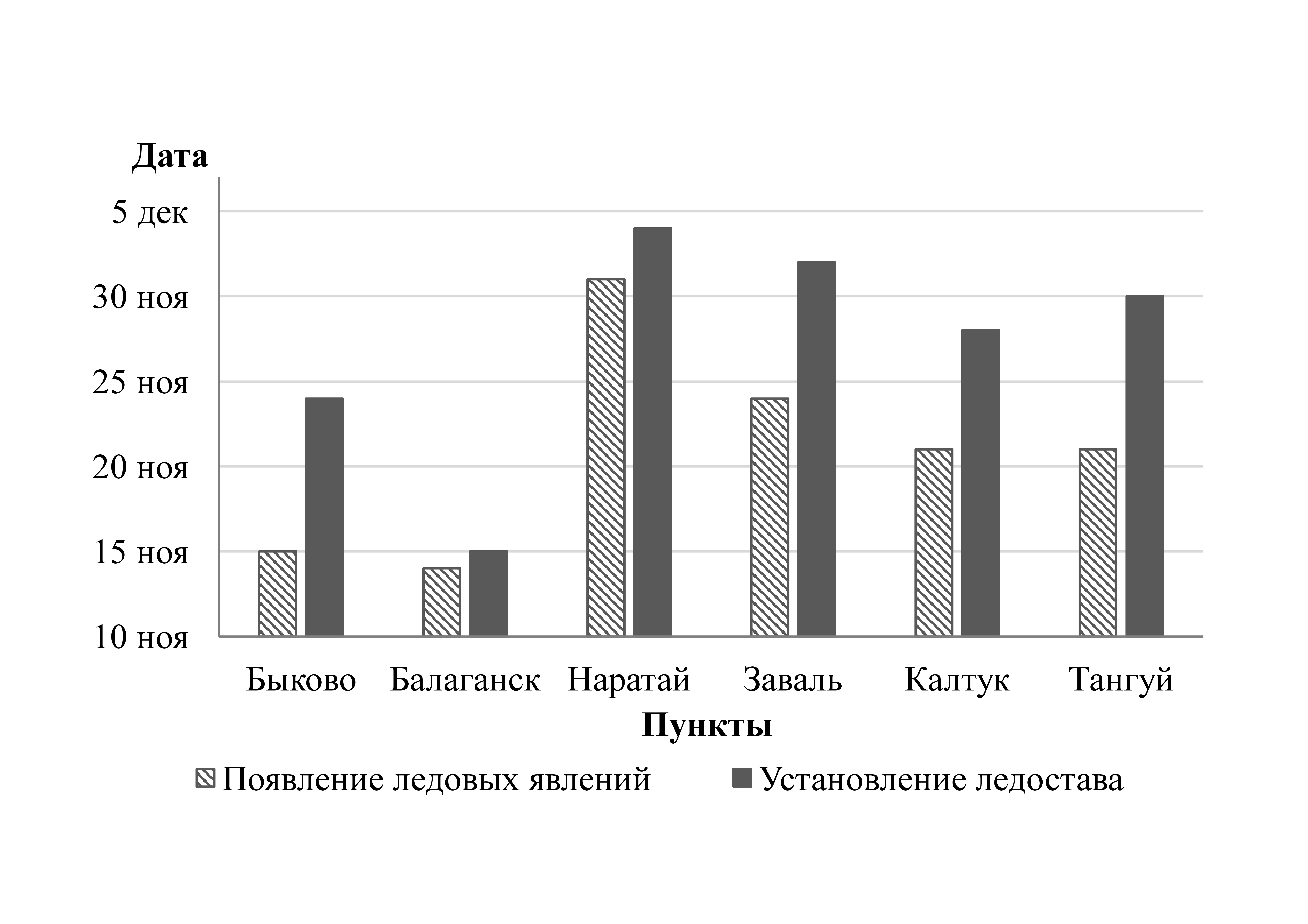 Рисунок 1 – Пример оформления рисункаСписок литературы1. Фамилия И.О. автора. Название книги. – Издательство, год. – количество страниц.2. Фамилии И.О. авторов. Название статьи / Название журнала. – Издательство, год. – Том, №. – количество страниц.3. Название сайта. – URL: ссылка на сайт (дата обращения)